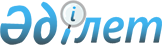 О гарантированном трансферте из Национального фонда Республики Казахстан на 2017 - 2019 годы
					
			Утративший силу
			
			
		
					Закон Республики Казахстан от 29 ноября 2016 года № 23-VІ ЗРК. Утратил силу Законом Республики Казахстан от 30 ноября 2017 года № 111-VI
      Сноска. Утратил силу Законом РК от 30.11.2017 № 111-VI (вводится в действие с 01.01.2018).

      Примечание РЦПИ!

      Вводится в действие с 01.01.2016.Статья 1.Размеры гарантированного трансферта из Национального фонда Республики Казахстан
      Утвердить следующие размеры гарантированного трансферта из Национального фонда Республики Казахстан в республиканский бюджет на 2017 – 2019 годы:
      2017 год – 2 880 000 000 тысяч тенге;
      2018 год – 2 880 000 000 тысяч тенге;
      2019 год – 2 880 000 000 тысяч тенге.Статья 2.Порядок введения в действие настоящего Закона
      1. Настоящий Закон вводится в действие с 1 января 2017 года.
      2. Признать утратившим силу Закон Республики Казахстан от 30 ноября 2015 года "О гарантированном трансферте из Национального фонда Республики Казахстан на 2016 – 2018 годы" (Ведомости Парламента Республики Казахстан, 2015 г., № 22-VII, ст.164; 2016 г., № 5, cт.33; № 16-17, ст.104).
					© 2012. РГП на ПХВ «Институт законодательства и правовой информации Республики Казахстан» Министерства юстиции Республики Казахстан
				
Президент
Республики Казахстан
Н. НАЗАРБАЕВ